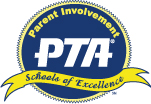 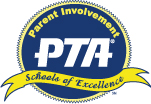 Pending SBDM ApprovalTAYLORSVILLE ELEMENTARYSPECIAL CALLED SCHOOL COUNCIL SUMMARYMay 7, 2015The Taylorsville Elementary School Council met in a special called session in the library with the following members present:  1) MariAnn Arnold 2) Kim Kessinger 3) Beth Hodgens 4) Stacy Hieb 5) Crystal Little and 6) Mindy DruinThe meeting was called to order at 5:03 p.m.The Council reviewed the agenda.  Ms. Druin motioned to approve the agenda; Ms. Kessinger seconded the motion.  The agenda was approved as presented.The April 27, 2015 summary was reviewed.  Ms. Hodgens motioned for approval; Ms. Druin seconded the motion.  The summary was approved as presented.A Field Trip request for Kindergarten was reviewed.  Ms. Kessinger motioned for approval; Ms. Hieb seconded the motion.  The Field Trip request was approved as presented.Mr. Reinle reviewed Engage NY information with the Council.  Ms. Kessinger motioned to bring the information back to the May 18, 2015 SBDM meeting for approval; Ms. Little seconded the motion and Engage NY information will be placed on the May 18, 2015 agenda.The revised Professional Development Plan was discussed.  Ms. Hieb motioned for the plan to be revised and returned to the Council at the May 18, 2015 for approval; Ms. Kessinger seconded the motion and the Professional Development Plan will be placed on the May 18, 2015 agenda.Projected enrollment for 2015-2016 was reviewed.  Two scenarios were presented and discussed.  Ms. Hodgens motioned that the Council approve scenario I which consists of straight grades across all grade levels; Ms. Little seconded the motion.  The straight grade level configurations were approved.Mr. Vincent reviewed research based best practices for raising student achievement.  The Council discussed their thoughts on self-contained versus departmentalized models of instruction.  Ms. Arnold reviewed Policy I which states that it is the role of the principal to develop a plan for assigning instructional and non-instructional staff time. Ms. Arnold shared that consideration of staff concerns, Board concerns and data were utilized to guide the decision to switch 4th and 5th grade classes to a self-contained model.The time limit of the meeting had been reached.  Ms. Kessinger motioned; Ms. Druin seconded and the Council approved extending the meeting past 6:30.  Ms. Hieb exited the SBDM meeting at 6:30.Ms. Hodgens asked a question regarding policy revisions and committee involvement.  Ms. Arnold shared that in the past the Council would elect not to send minor revisions back to the committee, but would revise and bring the policy back for approval.  In instances that involve a major overall the policy is forwarded to a committee and then returned to the Council for additional readings and approval.The Council adjourned at 6:33 p.m. on a motion by Ms. Druin; seconded by Ms. Kessinger.